Bilag 5 - Fælles arkitekturramme for GD1-GD2-GD7Grunddataprogrammets delaftale 1 om effektiv ejendomsforvaltning og genbrug af ejendomsdata under den Fællesoffentlige Digitaliseringsstrategi 2012 – 2015Ejendomsdataprogrammet - Matriklen Løsningsarkitektur - Bilag A Servicebeskrivelser og integrationerVersion: 1.1.cStatus: Endelig version 1.1.c til godkendelse i GD1 styregruppeOprettet: 30. april 2013Opdateret: 17. juni 2014Dokument historieIndholdsfortegnelse1.	Indledning	41.1	Dokumentets formål	41.2	Dokumentets sammenhæng til øvrige dokumenter	41.3	Læsevejledning	51.4	Forkortelser	52.	Overblik over integrationer	62.1	Overblik	62.2	Serviceprincipper	62.3	Matrikel ajourføringsservices	72.4	Matrikel udstillingsservices	72.5	Matrikel hændelser	82.6	Ajourføringsservices fra andre grunddatasystemer	92.7	Udstillingsservices fra andre grunddatasystemer	102.8	Hændelser fra andre grunddatasystemer	112.9	Øvrige integrationer	113.	Matrikel ajourføringsservices	123.1	Bygning på fremmed grund	123.1.1	Opret bygning på fremmed grund	133.1.2	Opdater bygning på fremmed grund	144.	Matrikel udstillingsservices	154.1	Matrikulær sag	154.1.1	Hent matrikulær sag	164.2	Matrikel	174.2.1	Hent samlet fast ejendom	184.2.2	Hent bygning på fremmed grund	194.2.3	Hent ejerlejlighed	204.2.4	Hent bestemt fast ejendom	214.2.5	Hent beliggenhedsadresse	224.2.6	Hent geografisk sammenhæng	234.2.7	Hent kort	245.	Matrikel hændelser	255.1	Matrikulær sag	255.2	Samlet fast ejendom	275.3	Bygning på fremmed grund	285.4	Ejerlejlighed	295.5	Beliggenhedsadresse	30IndledningDokumentets formålDokumentet tjener to hovedformål:At sikre at ejendomsdataprogrammet forretningsmæssigt og arkitekturmæssigt hænger sammen på løsningsniveau. Inden større udviklingsprojekter igangsættes udarbejdes der ift. de tre grunddataregistre – Matrikel, BBR og Ejerfortegnelse – en løsningsarkitektur, som kvalitetssikres i sammenhæng.Dokumentet her beskriver de services og hændelser som skal indgå i Matriklens løsningsarkitektur til brug for den tværgående kvalitetssikring.At danne rammerne for kravspecificering, udvikling og tilpasning af Matriklens udvidelse i relation til Ejendomsdataprogrammet.Dokumentets sammenhæng til øvrige dokumenter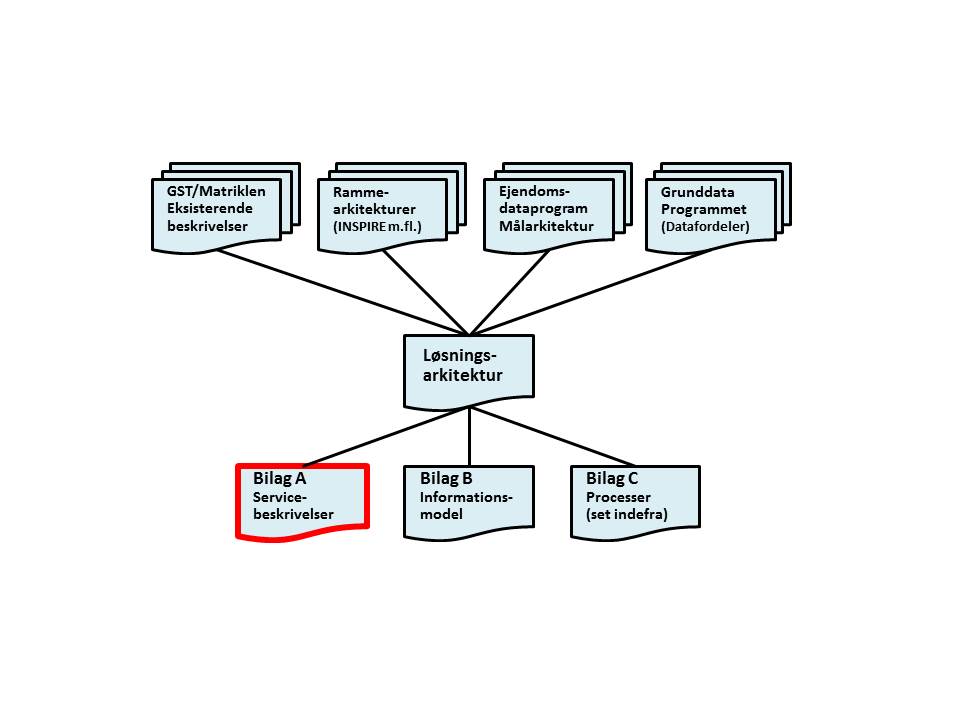 Figur 1. Bilagets sammenhæng til andre dokumenter.Løsningsarkitekturen er opbygget af et hoveddokument og tre underbilag. Til bilag A er der desuden tilknyttet en række underbilag, der er fælles for Adressedataprogrammet og Ejendomsdataprogrammet.Dokumentet her udgør løsningsarkitekturens underbilag A – Servicebeskrivelser.Rammerne omkring løsningsarkitekturen kommer primært fra fire kilder:Grunddataprogrammet, som har udstukket rammerne for den overordnede løsningsarkitektur – herunder krav om udstilling af grunddata via Datafordeleren. Grunddataprogrammet har også udstukket rammer ift. en fællesoffentlig datamodel og dertil hørende standarder.Ejendomsdataprogrammet, som gennem en målarkitektur og tilhørende bilag har udstukket rammerne for ejendomsdata som grunddata.Rammearkitekturer herunder INSPIRE og forretningsarkitekturer på matrikelområdet.GST/Matriklen - Eksisterende beskrivelser for udstilling af data, der sammen med informationsmodellen sætter rammerne for, hvilke udstillingsservices og ajourføringsservices, der er mulige.Læsevejledning Udover dette indledende kapitel indeholder dokumentet følgende kapitler:Kapitel 2 – Overblik over integrationer
Indeholder en oversigt og en kort beskrivelse af alle integrationer, som findes i Matriklens løsningsarkitektur.Kapitel 3 – Matrikel ajourføringsservices
Indeholder en detaljeret logisk specifikation af Matriklens ajourføringsservices, der kan anvendes direkte i kravspecifikationen. Kapitel 4 – Matriklens udstillingsservices
Indeholder en detaljeret logisk specifikation af hvilke Matrikel udstillingsservices, der kan forventes på Datafordeleren.Kapitel 5 – Matriklens hændelser
Indeholder en detaljeret logisk specifikation af Matriklens udstillede hændelser, der indgår som krav til Datafordeleren.ForkortelserFølgende forkortelser anvendes i dokumentet:Overblik over integrationerOverblikDokumentet indeholder en funktionel beskrivelse af de services og integrationer til myndigheder og offentlige registre som Matriklen skal kommunikere med i forbindelse med Ejendomsdataprogrammet.  Udstilling af Matrikeldata foregår via de udstillingsservices, som udstilles via Datafordeleren. Herfra vil anvendere af disse oplysninger som Danmarks Statistik, de nuværende OIS anvendere og andre grunddataanvendere skulle hente oplysninger om ejendomme.Ajourføring af Matriklen fra andre systemer sker gennem ajourføringsservices, ligeledes skal Matriklen anvende ajourføringsservices hos andre grunddatasystemer, når oplysninger hos disse skal opdateres. Dette kapitel indeholder en oversigt over Matriklens integrationer med en tilhørende kort beskrivelse af den enkelte integration. ServiceprincipperGrundlæggende designes services således, at den samme service kan tilgås både fra en brugerflade – eksempelvis LSP klienten – og fra en system-til-system løsning.Der anvendes de samme serviceprincipper for alle Matrikel services, uanset om disse udstilles direkte fra Matriklen eller de udstilles via Datafordeleren. En serviceanvender vil opleve de samme serviceprincipper, uanset om denne anvender ajourføringsservices fra Matriklen eller udstillingsservices fra Datafordeleren.Det kan ikke sikres at løsningsarkitekturen fuldstændigt understøtter de forskellige anvendere af Matrikel services, da de specifikke krav fra de kommende systemer, der skal anvende Matrikel services kun i begrænset omfang er kendt. For at minimere kommende ændringer i arkitekturen og servicegrænsefladen, skal arkitekturen i Matrikel services i videst muligt omfang og specielt i forbindelse med eksterne snitflader efterleve en række serviceorienterede principper, som beskrevet i pjecen ”Serviceorienteret arkitektur – hvad og hvorfor”.De enkelte services udbygges med sikkerhed i henhold til de fællesoffentlige standarder herfor, således de forskellige klienter kan fungere på tværs af de forskellige registre uden behov for at skulle logge in ift. hvert enkelt register.Navngivning af såvel udstillings- som ajourføringsservices følger de regler, som opstilles af datamodelprojektet under Grunddataprogrammets delprogram 7.Supplerende forretningsbeskrivelser udstilles via Datafordeleren i selvstændige operationer, hvilket gør det muligt at hente supplerende forretningsbeskrivelser uden samtidig at hente forretningsdata.Derudover udstilles supplerende forretningsbeskrivelser gennem Matrikel services, således det er muligt at anvende disse i Matrikel brugerfladerne.Matrikel ajourføringsservicesMatriklen udstiller nedenstående ajourføringsservices, den logiske specifikation af servicerne kan findes i kapitel 3.Matrikel udstillingsservicesNedenstående matrikel services til udstilling af matrikel- og ejendomsdata, udgør de krav BBR, Ejerfortegnelsen og Adresseregisteret stiller til matriklen. Servicerne er derfor ikke et komplet billede af hvilke data, matriklen udstiller. Opmærksomheden henledes til informationsmodellen, Bilag B, der skal opfattes som en udstillingsmodel. Hvad der fremgår af informationsmodellen kan udstilles i forskellige kombinationer.Samtlige af de data, der er vist i informationsmodellen er grunddata, og vil derfor blive udstillet via Datafordeleren. Matriklen har defineret nedenstående services, til udstilling på Datafordeleren. Den logiske specifikation af servicerne kan findes i kapitel 4. Matrikel hændelserNår der sker en data opdatering af Matriklen, udstilles der en Matrikel registreringshændelse i Datafordeleren. Udstillingen af hændelserne er dokumenteret i slutkriterierne, i aktivitetsbeskrivelserne i Bilag C, Processer.Bortset fra ’Matrikulær sag’ hændelsen, gør det sig gældende at hændelserne genereres ud fra de foreløbige versioner af forretningsobjekterne. Der kommer kun hændelser på de gældende versioner af forretningsobjekterne, når en matrikulær sag afsluttes (ikke ved aflysning eller annullering).Matriklen udstiller nedenstående hændelser, den logiske specifikation af hændelserne kan findes i kapitel 5.Ajourføringsservices fra andre grunddatasystemerMatriklen har defineret nedenstående services, til udstilling på Datafordeleren. Der henvises til de respektive grunddatasystemers løsningsarkitektur, bilag A, for de logiske specifikationer af services og operationer.Udstillingsservices fra andre grunddatasystemerMatriklen har identificeret følgende behov for anvendelse af udstillingsservices fra andre grunddatasystemer.Der henvises til de respektive grunddatasystemers løsningsarkitektur, bilag A, for de logiske specifikationer af services og operationer.Hændelser fra andre grunddatasystemerMatriklen har identificeret følgende behov for anvendelse af hændelser fra andre grunddatasystemer.Der henvises til de respektive grunddatasystemers løsningsarkitektur, bilag A, for de logiske specifikationer af hændelserne.Øvrige integrationerMatriklen anvender følgende øvrige integrationer:Matrikel ajourføringsservicesBygning på fremmed grundOpret bygning på fremmed grundOpdater bygning på fremmed grundMatrikel udstillingsservicesMatrikulær sagHent matrikulær sagMatrikelHent samlet fast ejendomHent bygning på fremmed grundHent ejerlejlighedHent bestemt fast ejendomHent beliggenhedsadresseHent geografisk sammenhængHent kortMatrikel hændelserMatrikulær sagSamlet fast ejendomBygning på fremmed grundEjerlejlighedBeliggenhedsadresseVersionDatoBeskrivelseInitialer0.1 30.04.2013 Oprindelig dokument SPI 0.219.08.2013Opdateret kapitel 1.2BGM0.2105.09.2013Opdateret kapitel 1. Udfyldt kapitel 3 og 4LAHNI0.2206.09.2013Opdateret kapitel’erne  3.1 og 5Xbgma (BGM)0.2309.09.2013Opdateret kapitel 2, 3, 4XKLHA0.810.09.2013Opdateringer efter intern høring den 9.9.2013Xbgma0.8108.10.2013Opdateret efter GD1 reviewS&D-LF1.0905.12.2013Opdateret med kommentarer efter internt reviewXPEAN1.119.12.2013Opdateret med kommentarer efter review i GD1XPEAN1.1.130.04.2014Dokument omstruktureret og opdateret med logisk specifikation af services og hændelser.S&D-RSP1.1.209.05.2014Resultater fra 2 workshops, 6. og 8. maj, indarbejdet.S&D-RSP1.1.b25.05.2014Tilpasning pba. bilaterale afklaringer med BBR og EjerfortegnelsenPEKNU1.1.b05.06.2014Ændringer efter review i GD1 projektforum indførtPEKNU1.1.c08.06.2014Sammenstillede services og beskedfordeler krav flyttet til to særskilte fælles bilag.Detailspecifikationerne for services og hændelser hos andre grunddatasystemer er slettet og erstattet af en reference til de relevante løsningsarkitekturer.S&D-RSP1.1.c16.06.2014Rettelser accepteret og mindre konsekvensrettelser indført. Endelig version til godkendelse af GD1 styregruppe.PEKNUForkortelseBetydningBFEBestemt Fast EjendomSFESamlet Fast EjendomBPFGBygning På Fremmed GrundDARDanmarks Adresse RegisterBBRBygning- Bolig RegisterServiceBygning på fremmed grundBeskrivelseDenne service anvendes til registrering af Bygninger på fremmed grund som indberettes af kommunen. Bygningerne oprettes af de kommunale medarbejdere i forbindelse med byggesagsbehandling, eller hvis de på anden måde bliver opmærksomme på dem. Formålet med registreringen er, at de kan indgå i ejendomsvurderingen. Der kræves ikke godkendelse af GST eller prøvelse af Tinglysningsretten.Bygninger på fremmed grund skal på samme måde som for andre objekter i Matriklen, tilknyttes en sag. ServiceoperationBeskrivelseOpret Bygning på fremmed grundBygninger på fremmed grund indberettet af kommunen oprettes med BFE nummer i status ’Gældende’.Opdater Bygning på fremmed grundKan anvendes på Bygning på fremmed grund til at ændre bygningspunkt, areal eller sætte status til ’Historisk’. Status kan kun sættes til ’Historisk’, hvis oprindelsen er ’Født i Matriklen – indberettet af kommunen’ServiceMatrikulær sagServiceoperationBeskrivelseHent matrikulær sagHent de udstillede sags data via sags id eller journalnummer.ServiceMatrikelServiceoperationBeskrivelseHent samlet fast ejendomHent en Samlet fast ejendom og tilhørende jordstykker.Hent bygning på fremmed grundHent en Bygning på fremmed grund med oplysninger om bygningspunkt eller bygningspolygon og konturareal.Hent ejerlejlighedHent Ejerlejlighed med oplysninger om areal og benyttelse samt en reference til hovedejendommen (Samlet fast ejendom, eller Bygning på fremmed grund, ejerlejlighederne ligger i).Hent bestemt fast ejendomHent Bestemt fast ejendom, uanset type, med tilhørende oplysninger og ejendomstype.Hent beliggenhedsadresseHent Beliggenhedsadresse for en given Bestemt fast ejendom.Hent geografisk sammenhængHent oplysninger om sammenhængende jordstykker inden for samme Samlet fast ejendom.Skal anvendes til BBRs dannelse af Grund.OBS: Eksisterende service, fungerer IKKE for foreløbige data.Hent kortHent et matrikelkort med angivelse af Samlet fast ejendom og omrids af Bygning på fremmed grund. OBS: Eksisterende WFS og  WMS service på ny informationsmodel med tilhørende muligheder for forskellige filtre.Hent Matrikel koordinater Henter matriklens centroide punkt. Skal anvendes ved registrering af nye bygninger/tekniske anlæg indtil de bliver geokodet.HændelseBeskrivelseMatrikulær sagGenereres ved visse statusskift på den matrikulære sag. Alle ændringer i Matriklen vil være relateret til en matrikulær sag.Samlet fast ejendomGenereres hver gang der oprettes, opdateres eller nedlægges en Bestemt fast ejendom af typen Samlet fast ejendom.Bygning på fremmed grundGenereres hver gang der oprettes, opdateres eller nedlægges en Bestemt fast ejendom af typen Bygning på fremmed grund.EjerlejlighedGenereres hver gang der oprettes, opdateres eller nedlægges en Bestemt fast ejendom af typen Ejerlejlighed.BeliggenhedsadresseGenereres hver gang der oprettes, opdateres eller nedlægges en Beliggenhedsadresse.GrunddatasystemServiceoperationDAROpret adgangspunkt
Ved oprettelse af nye Samlet fast ejendom, skal landinspektøren tilknytte et adgangspunkt med retning fra FOT vejmidten til ejendommens adgangspunkt.Opdater adgangspunktVed ændringer af Samlet fast ejendom, skal landinspektøren opdatere ejendommens adgangspunkt med retning.BBRTildel koordinater
I forbindelse med ændringer på Samlet fast ejendom, skal bygningspunktet til Bygning eller Teknisk anlæg opdateres.Tildel BFE til enhedVed oprettelse af en Ejerlejlighed skal landinspektøren udpege hvilke Enheder, der indgår i Ejerlejligheden.EjerfortegnelseKopier ejerskab
Matriklen initierer et nyt Aktuelt ejerskab på baggrund af nedarving af afgivende ejerskab, ved udstykning eller opdeling af en given Bestemt fast ejendom.Opret ejerskab
Ved matrikulering, ved bygninger på fremmed Grund og ved visse udstykninger skal Matriklen indberette ejerskab.Slet ejerskabVed aflysning eller annullering af en Matrikulær sag, skal ejerskab på den foreløbige Bestemt fast ejendom slettes.GrunddatasystemServiceoperationBBRSøg BBR objekt
Forud for opdatering af bygningskoordinater, skal Matriklen hente de gældende bygningspunkter.Forud for opdatering af enhed, skal Matriklen hente de gældende enheder.DARHent adresse 
Til beregning af beliggenhedsadresse, skal matriklen hente adresser tilhørende en Bestemt fast ejendom.Hent adgangspunkt
Forud for oprettelse eller opdatering af adgangspunkt, skal Matriklen hente det gældende adgangspunkt.FOTHent FOT vejmidte
Anvendes af landinspektøren til angivelse af adgangspunkt med retning.GrunddatasystemHændelseDARHusnummer/adgangsadresseMatriklen skal på baggrund af hændelsen genberegne beliggenhedsadresse.IntegrationFunktionalitetsbeskrivelseFra Matriklen til TinglysningServiceoperation til anmeldelse af matrikulære forandringer.Navn: EJDmA_BygningPaaFremmedGrundFormål: Denne service anvendes til registrering af Bygninger på fremmed grund som indberettes af kommunen. Bygningerne oprettes af de kommunale medarbejdere i forbindelse med registrering i BBR. Formålet med registreringen er, at de kan indgå i ejendomsvurderingen. Der kræves ikke godkendelse af GST eller prøvelse af Tinglysningsretten.Bygninger på fremmed grund skal på samme måde som for andre objekter i Matriklen, tilknyttes en sag.Understøttede processer:Matrikel og BBR sager omhandlende bygning på fremmed grund.Liste over operationer/metoder:OpretBygningPaaFremmedGrundOpdaterBygningPaaFremmedGrundService informationsmodel:Bygning på fremmed grundBestemt fast ejendomKonturareal (Det overvejes om dette informationsindhold fastholdes)BygningspunktSamlet fast ejendomRekvirentRefErNedrevet (Det overvejes om dette informationsindhold fastholdes)Navn: EJDmA_BygningPaaFremmedGrund_OpretFormål: Bygninger på fremmed grund indberettet af kommunen oprettes med BFE nummer i status ’Gældende’.Input parametre:Obligatorisk:BFE nummer på den SFE, hvor bygningen er placeret (eventuelt dummy nummer, hvis SFE ikke eksisterer)KonturarealBygningspunktCPR / CVR / EjeroplysningerValgfrit:RekvirentRef (kommunens/anvenderens eget journalnummer)Output parametre:BFE nummer (på BPFG)UUID (på BPFG)SagsIdReturkoder:OKOprettelse fejlede, ugyldig BFEUgyldige bygningskoordinaterTeknisk fejlPræbetingelser:Det angivne BFE nummer på SFE skal eksisterer, eller være dummy nummeret.Eventuelt bygningspunkt skal ligge indenfor SFE geometrien + 10 meter.Postbetingelser:Bygning på fremmed grund er oprettetSikkerhed:BBR_Klient brugerprofil.Navn: EJDmA_BygningPaaFremmedGrund_OpdaterFormål: Kan anvendes på Bygning på fremmed grund til at ændre bygningspunkt, areal eller sætte status til ’Historisk’. Anvendes primært til fejlrettelser.Status kan kun sættes til ’Historisk’, hvis oprindelsen er ’Født i Matriklen – indberettet af kommunen’Input parametre:Obligatorisk:BFE nummerellerUUIDValgfrit: (afhængig af opdatering)Status (der kan ikke sættes en vilkårlig status, skal bruges til at gøre en BPFG ’Historisk’)ErNedrevetBygningspunktKonturarealBFE nummer på den SFE, hvor bygningen er placeret.Output parametre: SagsIdReturkoder:OKObjekt ikke fundetBPFG kunne ikke slettesBygningspunkt er udenfor SFE geometri + 10 meterOprindelse forkertPræbetingelser:Bygning på fremmed grund skal eksistereEventuelt bygningspunkt skal ligge indenfor SFE geometrien + 10 meter.Oprindelse er ’Født i Matriklen – indberettet af kommunen’Postbetingelser:Bygning på fremmed grund er opdateretSikkerhed:BBR_Klient brugerprofilNavn: EJDmU_MatrikelSagFormål: Hente matrikulære sags data fra Datafordeleren.Understøttede processer:Sagsbehandling i BBR vedrørende ejerlejligheder og bygning på fremmed grundSagsbehandling i DAR vedrørende adgangspunkterListe over operationer/metoder: HentMatrikulaerSagService informationsmodel:MatrikulaerSagSagsIdKMSJournalnummerRekvirentRefSagsoperationSagskategoriSagsTitelBFENavn: EJDmU_MatrikelSag_HentFormål: Hent de udstillede sags data via sags id eller journalnummer.Input parametre: Obligatorisk:SagsIDEllerKMSJournalnummerEllerSagskategoriKommuneEllerSagsoperationKommune Valgfrit:StatusOutput parametre:Liste indeholdende:SagsIDKMSJournalnummerStatusKommuneSagsTitelSagsoperationSagskategoriReturkoder:OKObjekt ikke fundetPræbetingelser:Matrikulær sag skal eksisterePostbetingelser:IngenSikkerhed:IngenNavn: EJDmU_MatrikelFormål: Hente matrikeloplysninger fra Datafordeleren.Understøttede processer:Sagsbehandling i BBR vedrørende ejerlejligheder og bygning på fremmed grundSagsbehandling i DAR vedrørende adgangspunkterListe over operationer/metoder: HentSamletFastEjendomHentBygningPaaFremmedGrundHentEjerlejlighedHentBestemtFastEjendomHentBeliggenhedsadresseHentGeografiskSammenhaengHentKortService informationsmodel:Bestemt fast ejendomSamlet fast ejendomBygning på fremmed grundEjerlejlighedBeliggenhedsadresseNavn: EJDmU_Matrikel_HentSamletFastEjendomFormål: Hent en Samlet fast ejendom og tilhørende jordstykker.Input parametre:Obligatorisk:UUIDEllerBFE nummerEllerGeometripunktEllerLandsejerlavskodeMatrikelnummerValgfrit:SagsIDStatusVirkningstid (periode)Output parametre:Liste indeholdende:StatusVirkningstidSagsIdSamlet fast ejendomJordstykkeReturkoder:OKObjekt ikke fundetPræbetingelser:Samlet fast ejendom skal eksistere på DatafordelerenPostbetingelser:IngenSikkerhed:IngenNavn: EJDmU_Matrikel_HentBygningPaaFremmedGrundFormål: Hent en Bygning på fremmed grund med oplysninger om bygningspunkt eller bygningspolygon og konturareal.Input parametre:Obligatorisk:UUID (på SFE eller BPFG)EllerBFE nummer (på SFE eller BPFG)EllerGeometripunkt (indenfor SFE)EllerLandsejerlavskode (på SFE)Matrikelnummer (på SFE)Valgfrit:SagsIDStatusVirkningstid (periode)Output parametre:Liste indeholdende:Samlet fast ejendomBygning på fremmed grundSagsIdStatusVirkningstidReturkoder:OKObjekt ikke fundetPræbetingelser:Bygning på fremmed grund skal eksistere på DatafordelerenPostbetingelser:IngenSikkerhed:IngenNavn: EJDmU_Matrikel_HentEjerlejlighedFormål: Hent Ejerlejlighed med oplysninger om areal og benyttelse samt en reference til hovedejendommen (Samlet fast ejendom, eller Bygning på fremmed grund, ejerlejlighederne ligger i).Input parametre:Obligatorisk:UUID (på Ejerlejlighed eller hovedejendom)EllerBFE nummer (på Ejerlejlighed eller hovedejendom)EllerEjerlejlighedsnummerLandsejerlavskodeMatrikelnummerEllerLandsejerlavskodeMatrikelnummerValgfrit:SagsIDStatusVirkningstid (periode)Output parametre:Liste indeholdende:StatusVirkningstidSagsIdEjerlejlighedHovedejendomReturkoder:OKObjekt ikke fundetPræbetingelser:Ejerlejlighed og hovedejendom skal eksistere på DatafordelerenPostbetingelser:IngenSikkerhed:IngenNavn: EJDmU_Matrikel_HentBestemtFastEjendomFormål: Hent Bestemt fast ejendom, uanset type, med tilhørende oplysninger og ejendomstype.Input parametre:Obligatorisk:UUID (på Ejerlejlighed eller hovedejendom eller SFE eller BPFG)EllerBFE nummer (på Ejerlejlighed eller hovedejendom eller SFE eller BPFG)EllerGeometripunktEllerLandsejerlavskodeMatrikelnummerValgfrit:SagsIDStatusVirkningstid (periode)Output parametre:Liste indeholdende:StatusVirkningstidSagsIdBestemt fast ejendomOplysninger tilhørende ejendomstypen, se:EJDmU_Matrikel_HentSamletFastEjendomEJDmU_Matrikel_HentBygningPaaFremmedGrundEJDmU_Matrikel_HentEjerlejlighed Returkoder:OKObjekt ikke fundetPræbetingelser:Bestemt fast ejendom skal eksistere på DatafordelerenPostbetingelser:IngenSikkerhed:IngenNavn: EJDmU_Matrikel_HentBeliggenhedsadresseFormål: Hent Beliggenhedsadresse for en given Bestemt fast ejendom.Input parametre:Obligatorisk:UUID på BFEEllerBFE nummerEllerMatrikelnummer og landsejerlavskodeValgfrit:StatusVirkningstid (periode)Output parametre:Liste indeholdende:StatusVirkningstidBeliggenhedsadresse Returkoder:OKObjekt ikke fundetPræbetingelser:Beliggenhedsadresse skal eksistere på DatafordelerenPostbetingelser:IngenSikkerhed:IngenNavn: EJDmU_Matrikel_HentGeografiskSammenhaengFormål: Hent oplysninger om sammenhængende jordstykker indenfor samme Samlet fast ejendom. Skal anvendes til BBRs dannelse af Grund.OBS: Eksisterende service, fungerer IKKE for foreløbige data.Input parametre:Obligatorisk:LandsejerlavskodeMatrikelnummerValgfrit:StatusVirkningstid (periode)Output parametre:Liste indeholdende:BFE nummerLandsejerlavskodeMatrikelnummerGrundløbenummer (ikke stabilt)Returkoder:OKObjekt ikke fundetPræbetingelser:Matriklen skal eksistere på DatafordelerenPostbetingelser:IngenSikkerhed:IngenNavn: EJDmU_Matrikel_HentKortFormål: Hent et matrikelkort med angivelse af Samlet fast ejendom og omrids af Bygning på fremmed grund. OBS: Eksisterende WFS og  WMS services på ny informationsmodel med tilhørende muligheder for forskellige filtre.Input parametre:Input i henhold til gældende implementering af WFS/WMS services på Datafordeleren.Output parametre:Geometri raster/vektorReturkoder:OKObjekt ikke fundetPræbetingelser:Input parametre skal eksistere på Datafordeleren.Postbetingelser:IngenSikkerhed:IngenHændelsesnavn:EJDmH_SagTeknisk del af hændelsesbeskedTeknisk del af hændelsesbeskedSikkerhed:IngenGenerelle egenskaber for alle beskederGenerelle egenskaber for alle beskederObjekt type(r):SagObjekt id(er):SagsID, KMSJournalnummerStatus/statusskift:Følgende status’er kan forekomme:Foreløbige sagsdata udstilletAfventer svar fra kommunenAfventer indsendelse til registreringAnnulleretModtagetKlar til sagsbehandlingPåbegyndt revisionRevision udsat - sagen hjemsendtUnder GST behandlingAfventer TinglysningsrettenAfvist af Tinglysningsretten – sagen hjemsendtAfventer anden sagAfsluttetAflyst Stedbestemmelse:Der kan foretages stedbestemmelse med følgende objekter:Kommunenavn Forretningsområde:n/aOpgave/aktivitet:Sagsoperation (en eller flere)Eks (liste ikke komplet, under udarbejdelse)AOF (arealoverførelse)BER (ejendomsberigtigelse)UDS (Udstykning)Ekstra EgenskaberEkstra EgenskaberCRUD operation:OpdateretForretningsdataForretningsdataBFE (liste)BFE nummer på berørte enhederSagsTitelEn præsentations titel af hvad sagen omfatterRekvirentRefDen sagsansvarliges eget journalnummerSagskategoriSamlet fast ejendomMatrikulær sag.Kvalitetsforbedring af matriklen.Minirenovering.Klitfredning.Strandbeskyttelse.Fredskov.Majoratskov.Stormfald.Landbrug.Arbejderbolig.Jordrente.Amts- og kommunegrænse.Sognegrænse.Jordfordeling.Vejsag.Tilbageførselssag.EjerlejlighedEjerlejlighedssagBygning på fremmed grundBygning på fremmed grund fra kommuneBygning på fremmed grund fra landinspektør Bygning på fremmed grund på søterritorietHændelsesnavn:EJDmH_SamletFastEjendomTeknisk del af hændelsesbeskedTeknisk del af hændelsesbeskedSikkerhedIngenGenerelle egenskaber for alle beskederGenerelle egenskaber for alle beskederObjekt type(r):SFEObjekt id(er):BFEStatus/statusskift:Følgende status’er kan forekomme:ForeløbigGældendeHistoriskAflystAnnulleretStedbestemmelse:Der kan foretages stedbestemmelse med følgende objekter:EjerlavMatrikelnummerKommunenummerÉn eller flere jordstykkerForretningsområde:n/aOpgave/aktivitet:Oprindelse:Arealændring på jordstykkeJordstykke(r) tilkommetJordstykke(r) bortfaldetNoteringsændring på jordstykkeNoteringsændring på ejendomÆndret ejendomstypeEkstra EgenskaberEkstra EgenskaberCRUD operation:OprettetOpdateretNedlagtForretningsdataForretningsdataSagsIDSFERegistreringstypeHændelsesnavn:EJDmH_BygningPaaFremmedGrundTeknisk del af hændelsesbeskedTeknisk del af hændelsesbeskedSikkerhedIngenGenerelle egenskaber for alle beskederGenerelle egenskaber for alle beskederObjekt type(r):BPFGObjekt id(er):BFEStatus/statusskift:Følgende status’er kan forekomme:ForeløbigGældendeHistoriskAflystAnnulleretStedbestemmelse:Der kan foretages stedbestemmelse med følgende objekter:Bygningspunkt eller bygningspolygonKommune (ikke for de der ligger på søterritoriet)Forretningsområde:n/aOpgave/aktivitet:Oprindelse:Nedarv fra ESRNedarv fra ESR og eTLRegistreret i eTL efter 20. august 2009Født i Matriklen – Indberettet af landinspektørFødt i Matriklen – Indberettet af kommuneEkstra EgenskaberEkstra EgenskaberCRUD operation:OprettetOpdateretNedlagtForretningsdataForretningsdataSagsIDHændelsesnavn:EJDmH_EjerlejlighedTeknisk del af hændelsesbeskedTeknisk del af hændelsesbeskedSikkerhedIngenGenerelle egenskaber for alle beskederGenerelle egenskaber for alle beskederObjekt type(r):EjerlejlighedObjekt id(er):BFEStatus/statusskift:Følgende status’er kan forekomme:ForeløbigGældendeHistoriskAflystAnnulleretStedbestemmelse:Der kan foretages stedbestemmelse med følgende objekter:Kommune 
(skal udledes af moderejendom eller beliggenhedsadresse, dog findes der situationer hvor der ikke kan stedsbestemmes en kommune)Forretningsområde:n/aOpgave/aktivitet:Oprindelse:ArealændringEkstra EgenskaberEkstra EgenskaberCRUD operation:OprettetOpdateretNedlagtForretningsdataForretningsdataSagsIDHændelsesnavn:EJDmH_BeliggenhedsadresseTeknisk del af hændelsesbeskedTeknisk del af hændelsesbeskedSikkerhedIngenGenerelle egenskaber for alle beskederGenerelle egenskaber for alle beskederObjekt type(r):BeliggenhedsadresseObjekt id(er):BFEStatus/statusskift:Følgende status’er kan maksimalt forekomme (status er endnu ikke endeligt fastlagt for denne objekttype):ForeløbigGældendeHistoriskAflystAnnulleretStedbestemmelse:Skal udledes af tilhørende BFESFE:EjerlavMatrikelnummerKommunenummerGeoobjektBPFG:GeoobjektKommunenummer (skal udledes af SFE, hvis den ligger på SFE, ellers kan kommunenummer ikke udledes)Ejerlejlighed:Kommune 
(skal udledes af moderejendom eller beliggenhedsadresse, dog findes der situationer hvor der ikke kan stedsbestemmes en kommune)Forretningsområde:n/aOpgave/aktivitet:-Ekstra EgenskaberEkstra EgenskaberCRUD operation:OprettetOpdateretNedlagtForretningsdataForretningsdata-